EVALUASI PEMBELAJARANKomponen penilaian :Kehadiran = 20 %Tugas = 20 %UTS = 30 %UAS = 30 %Jakarta, 12 Agustus 2016Mengetahui, 										Ketua Program Studi,								Dosen Pengampu,Mury Kuswari, S.Pd, M.Si								Rachmanida Nuzrina, S.Gz, M.Gizi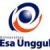 RENCANA PEMBELAJARAN SEMESTER GANJIL 2016/2017RENCANA PEMBELAJARAN SEMESTER GANJIL 2016/2017RENCANA PEMBELAJARAN SEMESTER GANJIL 2016/2017RENCANA PEMBELAJARAN SEMESTER GANJIL 2016/2017RENCANA PEMBELAJARAN SEMESTER GANJIL 2016/2017RENCANA PEMBELAJARAN SEMESTER GANJIL 2016/2017RENCANA PEMBELAJARAN SEMESTER GANJIL 2016/2017RENCANA PEMBELAJARAN SEMESTER GANJIL 2016/2017RENCANA PEMBELAJARAN SEMESTER GANJIL 2016/2017RENCANA PEMBELAJARAN SEMESTER GANJIL 2016/2017PELAKSANA AKADEMIK MATAKULIAH PROGRAM STUDI GIZIPELAKSANA AKADEMIK MATAKULIAH PROGRAM STUDI GIZIPELAKSANA AKADEMIK MATAKULIAH PROGRAM STUDI GIZIPELAKSANA AKADEMIK MATAKULIAH PROGRAM STUDI GIZIPELAKSANA AKADEMIK MATAKULIAH PROGRAM STUDI GIZIPELAKSANA AKADEMIK MATAKULIAH PROGRAM STUDI GIZIPELAKSANA AKADEMIK MATAKULIAH PROGRAM STUDI GIZIPELAKSANA AKADEMIK MATAKULIAH PROGRAM STUDI GIZIPELAKSANA AKADEMIK MATAKULIAH PROGRAM STUDI GIZIPELAKSANA AKADEMIK MATAKULIAH PROGRAM STUDI GIZIUNIVERSITAS ESA UNGGULUNIVERSITAS ESA UNGGULUNIVERSITAS ESA UNGGULUNIVERSITAS ESA UNGGULUNIVERSITAS ESA UNGGULUNIVERSITAS ESA UNGGULUNIVERSITAS ESA UNGGULUNIVERSITAS ESA UNGGULUNIVERSITAS ESA UNGGULUNIVERSITAS ESA UNGGULMata KuliahMata Kuliah:Perencanaan Program GiziPerencanaan Program GiziPerencanaan Program GiziKode MKKode MK:GIZ463Mata Kuliah PrasyaratMata Kuliah Prasyarat:---Bobot MKBobot MK:3 sksDosen PengampuDosen Pengampu:Rachmanida Nuzrina, S.Gz, M.GiziVitria Melani, S.Si.,M.SiMertien Sapang, S.Gz.,M.SiRachmanida Nuzrina, S.Gz, M.GiziVitria Melani, S.Si.,M.SiMertien Sapang, S.Gz.,M.SiRachmanida Nuzrina, S.Gz, M.GiziVitria Melani, S.Si.,M.SiMertien Sapang, S.Gz.,M.SiKode DosenKode Dosen:677072297525Alokasi WaktuAlokasi Waktu:Tatap muka 14 x 100 menit, ada praktik, tidak ada onlineTatap muka 14 x 100 menit, ada praktik, tidak ada onlineTatap muka 14 x 100 menit, ada praktik, tidak ada onlineTatap muka 14 x 100 menit, ada praktik, tidak ada onlineTatap muka 14 x 100 menit, ada praktik, tidak ada onlineTatap muka 14 x 100 menit, ada praktik, tidak ada onlineTatap muka 14 x 100 menit, ada praktik, tidak ada onlineCapaian PembelajaranCapaian Pembelajaran:Mahasiswa mampu menjelaskan dan merancang perencanaan program gizi dalam perbaikan gizi di masyarakatMahasiswa mampu menjelaskan dan merancang perencanaan program gizi dalam perbaikan gizi di masyarakatMahasiswa mampu menjelaskan dan merancang perencanaan program gizi dalam perbaikan gizi di masyarakatMahasiswa mampu menjelaskan dan merancang perencanaan program gizi dalam perbaikan gizi di masyarakatMahasiswa mampu menjelaskan dan merancang perencanaan program gizi dalam perbaikan gizi di masyarakatMahasiswa mampu menjelaskan dan merancang perencanaan program gizi dalam perbaikan gizi di masyarakatMahasiswa mampu menjelaskan dan merancang perencanaan program gizi dalam perbaikan gizi di masyarakatSESIKEMAMPUANAKHIRMATERI PEMBELAJARANMATERI PEMBELAJARANBENTUK PEMBELAJARANSUMBER PEMBELAJARANSUMBER PEMBELAJARANINDIKATORPENILAIANINDIKATORPENILAIANINDIKATORPENILAIAN1Mahasiswa dapat menjelaskan pengertian rencana mahasiswa dapat menjelaskan perbedaan program proyek dan kegiatanMahasiswa mampu menguraikan prinsip-prinsip dasar perencanaanPrinsip dasar perencanaan program giziPrinsip dasar perencanaan program giziMetoda : small group discussion Media : kelas, komputer, LCD, whiteboard, web perpustakaan, Arlene Park, Nutrition in Public Health: Principles, Policies and Practice, CRC PressMaria A Boyle, Community Nutrition in Action: An Entrepreneurial Approach, Cengage learning 2016Arlene Park, Nutrition in Public Health: Principles, Policies and Practice, CRC PressMaria A Boyle, Community Nutrition in Action: An Entrepreneurial Approach, Cengage learning 2016Menjelaskan pengertian rencana mahasiswa dapat menjelaskan perbedaan program proyek dan kegiatan menguraikan prinsip-prinsip dasar perencanaan dengan benarMenjelaskan pengertian rencana mahasiswa dapat menjelaskan perbedaan program proyek dan kegiatan menguraikan prinsip-prinsip dasar perencanaan dengan benarMenjelaskan pengertian rencana mahasiswa dapat menjelaskan perbedaan program proyek dan kegiatan menguraikan prinsip-prinsip dasar perencanaan dengan benar2Mahasiswa dapat melakukan penelitian perencanaan program gizi Mahasiswa dapat membedakan antara bottom up dengan to down planningMahasiswa dapt menyusun tujuan perencanaan program giziPlanning dan tujuan program gizi berbasis masalahPlanning dan tujuan program gizi berbasis masalahMetoda : small group discussion Media : kelas, komputer, LCD, whiteboard, web perpustakaan, Arlene Park, Nutrition in Public Health: Principles, Policies and Practice, CRC PressMaria A Boyle, Community Nutrition in Action: An Entrepreneurial Approach, Cengage learning 2016Arlene Park, Nutrition in Public Health: Principles, Policies and Practice, CRC PressMaria A Boyle, Community Nutrition in Action: An Entrepreneurial Approach, Cengage learning 2016Melakukan penelitian perencanaan program gizi, Mahasiswa dapat membedakan antara bottom up dengan to down planning, Mahasiswa dapt menyusun tujuan perencanaan program gizi dengan benarMelakukan penelitian perencanaan program gizi, Mahasiswa dapat membedakan antara bottom up dengan to down planning, Mahasiswa dapt menyusun tujuan perencanaan program gizi dengan benarMelakukan penelitian perencanaan program gizi, Mahasiswa dapat membedakan antara bottom up dengan to down planning, Mahasiswa dapt menyusun tujuan perencanaan program gizi dengan benar3Mahasiswa dapat menguraikan perencanaan pendekatan-pendekatan masalah masyarakatProblem Based approach dalam merencanakan program giziProblem Based approach dalam merencanakan program giziMetoda : small group discussion Media : kelas, komputer, LCD, whiteboard, web perpustakaan, Arlene Park, Nutrition in Public Health: Principles, Policies and Practice, CRC PressMaria A Boyle, Community Nutrition in Action: An Entrepreneurial Approach, Cengage learning 2016Arlene Park, Nutrition in Public Health: Principles, Policies and Practice, CRC PressMaria A Boyle, Community Nutrition in Action: An Entrepreneurial Approach, Cengage learning 2016Menguraikan perencanaan pendekatan-pendekatan masalah masyarakat dengan benarMenguraikan perencanaan pendekatan-pendekatan masalah masyarakat dengan benarMenguraikan perencanaan pendekatan-pendekatan masalah masyarakat dengan benar4Mahasiswa dapat menjelaskan karakteristik pedekatan program gizi pada masa lalu Mahasiswa dapat menguraikan karakteristik pendekatan program gizi masa kiniObjective tree dan problem tree, program gizi di tingkat pemerintahObjective tree dan problem tree, program gizi di tingkat pemerintahMetoda : small group discussion Media : kelas, komputer, LCD, whiteboard, web perpustakaan, Arlene Park, Nutrition in Public Health: Principles, Policies and Practice, CRC PressMaria A Boyle, Community Nutrition in Action: An Entrepreneurial Approach, Cengage learning 2016Arlene Park, Nutrition in Public Health: Principles, Policies and Practice, CRC PressMaria A Boyle, Community Nutrition in Action: An Entrepreneurial Approach, Cengage learning 2016Menjelaskan karakteristik pedekatan program gizi pada masa lalu, Mahasiswa dapat menguraikan karakteristik pendekatan program gizi masa kini dengan benarMenjelaskan karakteristik pedekatan program gizi pada masa lalu, Mahasiswa dapat menguraikan karakteristik pendekatan program gizi masa kini dengan benarMenjelaskan karakteristik pedekatan program gizi pada masa lalu, Mahasiswa dapat menguraikan karakteristik pendekatan program gizi masa kini dengan benar5Mahasiswa mampu menjelaskan tujuan kebijakan program gizi Mahasiswa dapat menjelaskan 3 dampak kebijakan program gizi yang berdampak terhadap giziKebijaka-kebijakan pemerintah di bidang giziKebijaka-kebijakan pemerintah di bidang giziMetoda : small group discussion Media : kelas, komputer, LCD, whiteboard, web perpustakaan, Arlene Park, Nutrition in Public Health: Principles, Policies and Practice, CRC PressMaria A Boyle, Community Nutrition in Action: An Entrepreneurial Approach, Cengage learning 2016Arlene Park, Nutrition in Public Health: Principles, Policies and Practice, CRC PressMaria A Boyle, Community Nutrition in Action: An Entrepreneurial Approach, Cengage learning 2016Menjelaskan tujuan kebijakan program gizi , Mahasiswa dapat menjelaskan 3 dampak kebijakan program gizi yang berdampak terhadap gizi dengan benarMenjelaskan tujuan kebijakan program gizi , Mahasiswa dapat menjelaskan 3 dampak kebijakan program gizi yang berdampak terhadap gizi dengan benarMenjelaskan tujuan kebijakan program gizi , Mahasiswa dapat menjelaskan 3 dampak kebijakan program gizi yang berdampak terhadap gizi dengan benar6Mahasiswa mampu menjelaskan langkah-langkah analisis sistem program dan gizi Mahasiswa mampu mengidentifikasi masalah giziMahasiswa menetukan data masalah giziPenentuan masalah gizi dengan identifikasi keparahan masalah dan penentuan prioritas masalah Penentuan masalah gizi dengan identifikasi keparahan masalah dan penentuan prioritas masalah Metoda : small group discussion Media : kelas, komputer, LCD, whiteboard, web perpustakaan, Arlene Park, Nutrition in Public Health: Principles, Policies and Practice, CRC PressMaria A Boyle, Community Nutrition in Action: An Entrepreneurial Approach, Cengage learning 2016Arlene Park, Nutrition in Public Health: Principles, Policies and Practice, CRC PressMaria A Boyle, Community Nutrition in Action: An Entrepreneurial Approach, Cengage learning 2016Menjelaskan langkah-langkah analisis sistem program dan gizi, Mahasiswa mampu mengedintifikasi masalah gizi, Mahasiswa menetukan data masalah gizi dengan benarMenjelaskan langkah-langkah analisis sistem program dan gizi, Mahasiswa mampu mengedintifikasi masalah gizi, Mahasiswa menetukan data masalah gizi dengan benarMenjelaskan langkah-langkah analisis sistem program dan gizi, Mahasiswa mampu mengedintifikasi masalah gizi, Mahasiswa menetukan data masalah gizi dengan benar7Mahasiswa mampumenjelaskan model hipotesis penyebab masalahMenurt indikator fungsionalMemilih masalah giziMemilih data melalui data skunder dan survai Determinan masalah gizi berdasarkan konsep timbulnya penyakitPenyusunan instrument pengambilan data dasar di masyarakatDeterminan masalah gizi berdasarkan konsep timbulnya penyakitPenyusunan instrument pengambilan data dasar di masyarakatMetoda : small group discussion Media : kelas, komputer, LCD, whiteboard, web perpustakaan, Arlene Park, Nutrition in Public Health: Principles, Policies and Practice, CRC PressMaria A Boyle, Community Nutrition in Action: An Entrepreneurial Approach, Cengage learning 2016Arlene Park, Nutrition in Public Health: Principles, Policies and Practice, CRC PressMaria A Boyle, Community Nutrition in Action: An Entrepreneurial Approach, Cengage learning 2016Menjelaskan model hipotesis penyebab masalah, Menurt indikator fungsional, Memilih masalah gizi, Memilih data melalui data skundr dan survai dengan benarMenjelaskan model hipotesis penyebab masalah, Menurt indikator fungsional, Memilih masalah gizi, Memilih data melalui data skundr dan survai dengan benarMenjelaskan model hipotesis penyebab masalah, Menurt indikator fungsional, Memilih masalah gizi, Memilih data melalui data skundr dan survai dengan benar8Mahasiswa mampuMemapatkan prioritas masalahMenentukan tujuan program gizi yang dapan diamati dan nilaiPengambilan keputusan berdasarkan data dasar actual di kelompok sasaran Pengambilan keputusan berdasarkan data dasar actual di kelompok sasaran Metoda : small group discussion Media : kelas, komputer, LCD, whiteboard, web perpustakaan, Arlene Park, Nutrition in Public Health: Principles, Policies and Practice, CRC PressMaria A Boyle, Community Nutrition in Action: An Entrepreneurial Approach, Cengage learning 2016Arlene Park, Nutrition in Public Health: Principles, Policies and Practice, CRC PressMaria A Boyle, Community Nutrition in Action: An Entrepreneurial Approach, Cengage learning 2016Memapatkan prioritas masalah, Menetukan tujuan program gizi yang dapan diamati dan nilai dengan benarMemapatkan prioritas masalah, Menetukan tujuan program gizi yang dapan diamati dan nilai dengan benarMemapatkan prioritas masalah, Menetukan tujuan program gizi yang dapan diamati dan nilai dengan benar9Mahasiswa mampu menentukan strategi program gizi mengorganisir program perbaikan giziPembentukan strategi program Pembentukan strategi program Metoda : small group discussion Media : kelas, komputer, LCD, whiteboard, web perpustakaan, Arlene Park, Nutrition in Public Health: Principles, Policies and Practice, CRC PressMaria A Boyle, Community Nutrition in Action: An Entrepreneurial Approach, Cengage learning 2016Arlene Park, Nutrition in Public Health: Principles, Policies and Practice, CRC PressMaria A Boyle, Community Nutrition in Action: An Entrepreneurial Approach, Cengage learning 2016Menentukan strategi program gizi, mengorganisir program perbaikan gizi dengan benarMenentukan strategi program gizi, mengorganisir program perbaikan gizi dengan benarMenentukan strategi program gizi, mengorganisir program perbaikan gizi dengan benar10Mahasiswa mampu menetukan faktor-faktor yang harus diperhatikan dalam menyususn strategi program perbaikan giziFaktor-faktor penghambat dan pembantu dalam pelaksanaan programFaktor-faktor penghambat dan pembantu dalam pelaksanaan programMetoda : small group discussion Media : kelas, komputer, LCD, whiteboard, web perpustakaan, Arlene Park, Nutrition in Public Health: Principles, Policies and Practice, CRC PressMaria A Boyle, Community Nutrition in Action: An Entrepreneurial Approach, Cengage learning 2016Arlene Park, Nutrition in Public Health: Principles, Policies and Practice, CRC PressMaria A Boyle, Community Nutrition in Action: An Entrepreneurial Approach, Cengage learning 2016Menetukan faktor-faktor yang harus diperhatikan dalam menyususn strategi program perbaikan gizi dengan benarMenetukan faktor-faktor yang harus diperhatikan dalam menyususn strategi program perbaikan gizi dengan benarMenetukan faktor-faktor yang harus diperhatikan dalam menyususn strategi program perbaikan gizi dengan benar11Mahasiswa mampu menjelaskan kaitan pemilihan masalah gizi dan program giziMasalah gizi dan program promotif dan preventifMasalah gizi dan program promotif dan preventifMetoda : small group discussion Media : kelas, komputer, LCD, whiteboard, web perpustakaan, Arlene Park, Nutrition in Public Health: Principles, Policies and Practice, CRC PressMaria A Boyle, Community Nutrition in Action: An Entrepreneurial Approach, Cengage learning 2016Arlene Park, Nutrition in Public Health: Principles, Policies and Practice, CRC PressMaria A Boyle, Community Nutrition in Action: An Entrepreneurial Approach, Cengage learning 2016Menjelaskan kaitan pemilihan masalah gizi dan program giziMenjelaskan kaitan pemilihan masalah gizi dan program giziMenjelaskan kaitan pemilihan masalah gizi dan program gizi12Mahasiswa mampu menyesuiakan cost Effectiveness dan program pelatihan giziPenghitungan biaya dan analisis keberhasilan program giziPenghitungan biaya dan analisis keberhasilan program giziMetoda : small group discussion Media : kelas, komputer, LCD, whiteboard, web perpustakaan, Arlene Park, Nutrition in Public Health: Principles, Policies and Practice, CRC PressMaria A Boyle, Community Nutrition in Action: An Entrepreneurial Approach, Cengage learning 2016Arlene Park, Nutrition in Public Health: Principles, Policies and Practice, CRC PressMaria A Boyle, Community Nutrition in Action: An Entrepreneurial Approach, Cengage learning 2016Mnjabarkan penyesuiakan cost Effectiveness dan program pelatihan gizi dengan benarMnjabarkan penyesuiakan cost Effectiveness dan program pelatihan gizi dengan benarMnjabarkan penyesuiakan cost Effectiveness dan program pelatihan gizi dengan benar13Mahasiswa mampu menjelaskan sistem aktif program yang akan dilakukan tanggung jawab organisasi yang terkaitPerencanaan kerjasama dan keterkaitan antar profesi di dalam pelaksanaan program Perencanaan kerjasama dan keterkaitan antar profesi di dalam pelaksanaan program Metoda : small group discussion Media : kelas, komputer, LCD, whiteboard, web perpustakaan, Arlene Park, Nutrition in Public Health: Principles, Policies and Practice, CRC PressMaria A Boyle, Community Nutrition in Action: An Entrepreneurial Approach, Cengage learning 2016Arlene Park, Nutrition in Public Health: Principles, Policies and Practice, CRC PressMaria A Boyle, Community Nutrition in Action: An Entrepreneurial Approach, Cengage learning 2016Menjelaskan sistem aktif program yang akan dilakukan tanggung jawab organisasi yang terkait dengan benarMenjelaskan sistem aktif program yang akan dilakukan tanggung jawab organisasi yang terkait dengan benarMenjelaskan sistem aktif program yang akan dilakukan tanggung jawab organisasi yang terkait dengan benar14Mahasiswa mampu memaparkan rencana program gizi pada kelompok sasaranPemaparan program giziPemaparan program giziMetoda : small group discussion Media : kelas, komputer, LCD, whiteboard, web perpustakaan,Arlene Park, Nutrition in Public Health: Principles, Policies and Practice, CRC PressMaria A Boyle, Community Nutrition in Action: An Entrepreneurial Approach, Cengage learning 2016Arlene Park, Nutrition in Public Health: Principles, Policies and Practice, CRC PressMaria A Boyle, Community Nutrition in Action: An Entrepreneurial Approach, Cengage learning 2016Memaparkan rencana program gizi pada kelompok sasaran dengan benarMemaparkan rencana program gizi pada kelompok sasaran dengan benarMemaparkan rencana program gizi pada kelompok sasaran dengan benarSESIPROSE-DURBEN-TUKSEKOR > 77 ( A / A-)SEKOR  > 65(B- / B / B+ )SEKOR > 60(C / C+ )SEKOR > 45( D )SEKOR < 45( E )BOBOT1Pretest testTes tulisan (UTS)Menjelaskan perbedaan program proyek dan kegiatan menguraikan prinsip-prinsip dasar perencanaan dengan benarMenjelaskan perbedaan program proyek dan kegiatan menguraikan prinsip-prinsip dasar perencanaan Menjelaskan prinsip-prinsip dasar perencanaanMenjelaskan perbedaan program proyek dan kegiatan menguraikan prinsip-prinsip dasar perencanaan dengan tidak tepatTidak mampu Menjelaskan pengertian rencana mahasiswa dapat menjelaskan perbedaan program proyek dan kegiatan menguraikan prinsip-prinsip dasar perencanaan  5 %2Pre test dan post testTes tulisan (UTS)Melakukan penelitian perencanaan program gizi, Mahasiswa dapat membedakan antara bottom up dengan to down planning, Mahasiswa dapt menyusun tujuan perencanaan program gizi dengan benarMelakukan penelitian perencanaan program gizi, Mahasiswa dapat membedakan antara bottom up dengan to down planning, dengan benarMelakukan penelitian perencanaan program gizi, , dengan benarMelakukan penelitian perencanaan program giziTidak mampu Melakukan penelitian perencanaan program gizi, Mahasiswa dapat membedakan antara bottom up dengan to down planning, Mahasiswa dapt menyusun tujuan perencanaan program gizi  5 %3Pre test, progress test dan post testTes tulisan (UTS)Menguraikan perencanaan pendekatan-pendekatan masalah masyarakat dengan benar dan tepatMenguraikan perencanaan pendekatan-pendekatan masalah masyarakat dengan benarMenyebutkan perencanaan pendekatan-pendekatan masalah masyarakat dengan benarMenyebutkan perencanaan pendekatan-pendekatan masalah masyarakat dengan tidak tepatTidak mampu  Menguraikan perencanaan pendekatan-pendekatan masalah masyarakat  5 %4Post testTes tulisan (UTS)Menjelaskan karakteristik pedekatan program gizi pada masa lalu, Mahasiswa dapat menguraikan karakteristik pendekatan program gizi masa kini dengan benarMenjelaskan pedekatan program gizi pada masa lalu, menguraikan karakteristik pendekatan program gizi masa kini dengan benarMenjelaskan pedekatan program gizi pada masa lalu, menguraikan karakteristik pendekatan program gizi masa kini Menjelaskan pedekatan program gizi pada masa lalu, menguraikan karakteristik pendekatan program gizi masa kini dengan tidak tepatTidak mampu Menjelaskan karakteristik pedekatan program gizi pada masa lalu, Mahasiswa dapat menguraikan karakteristik pendekatan program gizi masa kini  5 %5Post testTes tulisan (UAS)Menjelaskan tujuan kebijakan program gizi , menjelaskan 3 dampak kebijakan program gizi yang berdampak terhadap gizi dengan benarMenjelaskan tujuan kebijakan program gizi , menjelaskan 3 dampak kebijakan program gizi yang berdampak terhadap gizi dengan benarMenjelaskan tujuan kebijakan program gizi , menjelaskan 3 dampak kebijakan program gizi Menjelaskan tujuan kebijakan program gizi , menjelaskan 3 dampak kebijakan program gizi dengan tidak teapatTidak mampu Menjelaskan tujuan kebijakan program gizi , Mahasiswa dapat menjelaskan 3 dampak kebijakan program gizi yang berdampak terhadap gizi  30 %6Post testTes tulisan (UTS)Menjelaskan langkah-langkah analisis sistem program dan gizi, mengedintifikasi masalah gizi, menetukan data masalah gizi dengan benarMenjelaskan langkah-langkah analisis sistem program dan gizi, mengedintifikasi masalah gizi, Mahasiswa menetukan data masalah gizi dengan benarMenjelaskan langkah-langkah analisis sistem program dan gizi, mengedintifikasi masalah gizi, Menjelaskan langkah-langkah analisis sistem program dan gizi, Tidak mampu Menjelaskan langkah-langkah analisis sistem program dan gizi, Mahasiswa mampu mengedintifikasi masalah gizi, Mahasiswa menetukan data masalah gizi  5 %7Post testTes tulisan (UTS) Menjelaskan model hipotesis penyebab masalah, Menurt indikator fungsional, Memilih masalah gizi, Memilih data melalui data skundr dan survai dengan benarMenjelaskan model hipotesis penyebab masalah, Menurt indikator fungsional, Memilih masalah gizi, dengan benarMenjelaskan model hipotesis penyebab masalah, Menurt indikator fungsional, , dengan benarMenjelaskan model hipotesis penyebab masalah, dengan benarTidak mampu Menjelaskan model hipotesis penyebab masalah, Menurt indikator fungsional, Memilih masalah gizi, Memilih data melalui data skundr dan survai  5 %8Post testTes tulisan (UAS)Memapatkan prioritas masalah, Menetukan tujuan program gizi yang dapan diamati dan nilai dengan benarMemapatkan prioritas masalah, Menetukan tujuan program gizi yang dapan diamati dan nilai dengan benarMemapatkan prioritas masalah, Menetukan tujuan program gizi dengan benarMemapatkan prioritas masalah, dengan benarTidak mampu Memapatkan prioritas masalah, Menetukan tujuan program gizi yang dapan diamati dan nilai  09Progress test dan post testTes tulisan (UAS)Menentukan strategi program gizi, mengorganisir program perbaikan gizi dengan benarMenentukan strategi program gizi, mengorganisir program perbaikan gizi dengan benarMenentukan strategi program gizi, dengan benarMenentukan strategi program gizi, Tidak mampu Menentukan strategi program gizi, mengorganisir program perbaikan gizi  010Post testTes tulisan (UAS)Menetukan faktor-faktor yang harus diperhatikan dalam menyususn strategi program perbaikan gizi dengan benarMenyebutkan faktor-faktor yang harus diperhatikan dalam menyusun strategi program perbaikan gizi dengan benarMenyebutkan faktor-faktor yang harus diperhatikan dalam menyusun strategi program perbaikan gizi Menyebutkan faktor-faktor yang harus diperhatikan dalam menyusun strategi program perbaikan gizi Tidak mampu Menetukan faktor-faktor yang harus diperhatikan dalam menyususn strategi program perbaikan gizi  011Post testTes tulisan (UAS)Menjelaskan kaitan pemilihan masalah gizi dan program gizi dengan benarMenjelaskan kaitan pemilihan masalah gizi dan program giziMenjelaskan kaitan pemilihan masalah gizi dan program gizi dengan tidak akuratMenjelaskan kaitan pemilihan masalah gizi dan program gizi dengan tidak tepatTidak mampu Menjelaskan kaitan pemilihan masalah gizi dan program gizi012Post testTes tulisan (UAS)Menjabarkan penyesuian cost Effectiveness dan program pelatihan gizi dengan benarMenjabarkan penyesuian cost Effectiveness dan program pelatihan gizi dengan benarMenjabarkan penyesuian cost Effectiveness dengan benarMenjabarkan penyesuian cost Effectiveness dan program pelatihan gizi dengan tidak tepatTidak mampu Menjabarkan penyesuian cost Effectiveness dan program pelatihan gizi  013Post testTes tulisan (UAS))Menjelaskan sistem aktif program yang akan dilakukan tanggung jawab organisasi yang terkait dengan benarMenjelaskan sistem aktif program yang serta  organisasi yang terkait dengan benarMenjelaskan sistem aktif program yang dengan benarMenjelaskan sistem aktif program yang akan dilakukan tanggung jawab organisasi yang terkait dengan tidak tepatTidak mampu Menjelaskan sistem aktif program yang akan dilakukan tanggung jawab organisasi yang terkait  10 %14Post testTes tulisan (Tugas)Memaparkan rencana program gizi pada kelompok sasaran dengan benarTidak mampu Memaparkan rencana program gizi pada kelompok sasaran  Tidak mampu Memaparkan rencana program gizi pada kelompok sasaran  Tidak mampu Memaparkan rencana program gizi pada kelompok sasaran  Tidak mampu Memaparkan rencana program gizi pada kelompok sasaran  10 %